Komuniké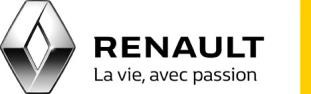 16. 10. 2020Nový Renault Talisman Grandtour: technicky dokonalejší a sofistikovanějšíJeště výraznější design než dříve - díky novému světelnému podpisuVylepšená verze INITIALE PARIS – nabízí to nejlepší ze všech stupňů výbavyMultimediální systém Renault EASY LINK, ovládaný prostřednictvím 9,3palcové středové dotykové obrazovky a další 10,2palcová obrazovka na přístrojovém štítu řidičeNový asistenční systém Renault EASY DRIVE, obsahující funkce Easy Pilot – asistent pro jízdu po dálnici v koloně, přední světlomety LED MATRIX Vision a exkluzivní 4CONTROL s řízením všech čtyř kol a nastavitelnými tlumičiŘada naftových motorů Blue dCi 160 EDC a Blue dCi 190 EDCNový Renault Talisman bude uveden v říjnu 2020Asertivní exteriérOd jeho uvedení na trh si lidé kupovali Talisman Grandtour především kvůli jeho designu. Nejnovější úpravy modelu Nový Talisman Grandtour slouží pouze pro zdůraznění jeho stylu a přitažlivosti.Přední část je ještě kultivovanější a při pohledu na ni zaujme nová mřížka chladiče, nyní doplněná chromovanými prvky a modifikovaným vzhledem nárazníku. Všechny verze jsou také vybaveny LED světly. Adaptivní světlomety jsou vybaveny technologií LED MATRIX a přicházejí na trh s dynamickými ukazateli LED. Jejich eleganci a atraktivitu zdůrazňuje denní svícení ve tvaru C, které je typické pro značku Renault.Vzadu je čistota a rafinovanost modelu Nový Talisman Grandtour zdůrazněna světly kompletně na bázi LED. Světla mají chromový rámeček, a jsou v nich také integrovány dynamické ukazatele. Zadní anténa ve tvaru žraločí ploutve zvyšuje kvalitu nového multimediálního systému a dodává mu nový sportovní image.Nový Talisman Grandtour přichází s novými barevnými odstíny šedá Baltique, červená Millesime a šedá Highland. A hovoříme-li o nejnovějších změnách, musíme také zmínit kola Pierre (17 palců), Stellar (18 palců) a Sato (19 palců).Když se řidič přibližuje ke svému vozidlu, zapnou se postupně přední světlomety, osvětlení kliky dveří, a když nastoupí do vozu, rozsvítí se osvětlení interiéru.Pečlivě propracovaný interiérProstor pro cestující byl navržen velmi pečlivě, a to až do nejmenších detailů. Nové chromové rámečky podtrhují tvar středové konzole, která je zde nabízena s ambientním osvětlením, zatímco nové dřevěné dekorativní prvky šedé barvy na palubní desce a dveřích zvyšují eleganci nové verze INITALE PARIS. Pro ještě dokonalejší personalizaci interiéru si řidič i cestující nyní mohou prostřednictvím nastavení systému MULTI-SENSE vybírat mezi 8 režimy ambientního osvětlení kabiny.Palubní deska modelu Nový Talisman Grandtour je nyní ještě přehlednější díky 10,2palcovému přístrojovému štítu řidiče, který je součástí standardní výbavy. Nastavení MULTI-SENSE umožňuje úplnou personalizaci a poskytuje jedinečný jízdní zážitek.Na středové konzoli nyní najdete plochu pro bezdrátové nabíjení mobilního telefonu a nové tlačítko funkce Auto-Hold, která umožňuje zadržet vozidlo na místě bez použití brzdového pedálu.Komfort a styl jsou u modelu Nový Talisman Grandtour na prvním místě. Výbava INTENS obsahuje nové čalounění a volitelně je možno objednat čalounění v kůži. Kůže Riviera je nabízena ve třech barevných odstínech: pískově šedá, hnědá a černá. Výbava INITIALE PARIS nabízí výběr mezi dvěma typy čalounění: exkluzivní kůže Nappa v barvě černá Titane nebo pískově šedá Sable s nejnovějším doplňkem, kterým je zlatavě hnědé prošívání. A v neposlední řadě si zákazník může počínaje výbavou Intens také vybrat, zda chce mít interiér v černé nebo světle šedé barvěNové technické inovace zvyšují komfort i bezpečnostNový Talisman Grandtour přichází s nejnovějšími technickými prvky, které společnost Renault vyvinula s cílem umožnit řidiči i pasažérům takový zážitek z jízdy automobilem, jako by cestovali první třídou.Vyšší komfort i bezpečnost pří jízdě v nociPo novém Renault Espace je nový Talisman Grandtour druhým modelem značky, který je vybaven technologií LED MATRIX Vision. Inteligentní adaptivní světlomety zvyšují bezpečnost, protože jsou výkonnější než tradiční systémy LED; v porovnání se staršími modely je jejich svítivost o 50% vyšší a mají dosah 220 m v porovnání s dřívějšími 175 m. Světelný paprsek je průběžně upravován s ohledem na jízdní podmínky a ostatní účastníky silničního provozu, což řidiči poskytuje více klidu.Propojení v automobilu je větší než kdy dříveNový Talisman Grandtour je vybaven ekosystémem Renault EASY CONNECT, který propojuje různé aplikace, jako MY Renault, nový multimediální systém Renault EASY LINK a jiné konektivní služby, jako automatická aktualizace a dálkové ovládání vozidla.Multimediální systém Renault EASY LINK nabízí uživatelsky příjemné a personalizované rozhraní. 9,3palcový displej v portrétové konfiguraci podtrhuje dojem modernosti, kterým interiér kabiny působí. Renault EASY LINK zahrnuje digitální rádio DAB, multimédia, mobilní telekomunikační systém kompatibilní s operačními systémy Android Auto a Apple CarPlay a také satelitní navigaci s vyhledáváním adres prostřednictvím Google Places, informace o cenách paliva a dopravní informace v reálném čase.13 prémiových reproduktorů Bose® v rámci výbavy INITIALE PARIS bylo rovněž přepracováno, takže nabízejí kvalitnější poslechový zážitek díky pěti nastavitelným režimům reprodukce zvuku.Vyšší bezpečnost na silniciNový Talisman Grandtour byl vylepšen modernějšími a sofistikovanějšími asistenčními systémy řidiče (ADAS) až do druhé úrovně autonomního řízení.Systém Easy Pilot – asistent pro jízdu po dálnici a v koloně, v sobě spojuje adaptivní tempomat a funkci udržování vozidla ve středu jízdního pruhu, která zvládá i jízdu v zatáčkách. Tento systém reguluje rychlost v pásmu 0 až 160 km/h a přitom udržuje bezpečnou vzdálenost od vozidla jedoucího vpředu. Může také automaticky provést zastavení a rozjezd automobilu během tří sekund bez jakéhokoli zásahu řidiče.Systém aktivního nouzového brzdění (AEBS) registruje chodce a cyklisty.Kromě těchto nejnovějších doplňků jsou nové modely Talisman stejně jako dříve vybaveny asistenčními systémy umožňujícími bezpečnější a pohodlnější řízení, jako například varování při vybočení z jízdního pruhu, sledování únavy řidiče, systém sledování mrtvého úhlu, které nyní využívá dva radarové senzoryna obou stranách zadní části vozu, a také upozornění na vozidla, která by Vás mohla při couvání z řady ohrozit.Rychlejší odezva na podněty řidiče a vyšší pohodlíNový Talisman Grandtour je jediným vozem ve své kategorii, který je vybaven systémem 4CONTROL. Systém 4CONTROL s řízením všech čtyř kol je stále aktivní a automaticky řídí směr jízdy a otáčení zadních kol. 4CONTROL zaručuje bezkonkurenční přesnost řízení oproti jiným automobilům stejné velikosti a umožňuje řidiči plynulé řízení v městském provozu.Systém 4CONTROL je u modelu Nový Talisman Grandtour kombinován s nastavitelnými tlumiči, což zaručuje optimální stabilitu a komfort tím, že průběžně mění reakci tlumičů. Tento sytém byl optimalizován tak, aby byla zajištěna jeho vyšší účinnost a také lepší stabilita karoserie při přejíždění překážek.Nejmodernější motorizaceNový Talisman Grandtour je vybaven nejmodernějšími naftovými motory Renault, které jsou šetrné vůči životnímu prostředí: naftové motory Blue dCi přicházejí se systémem SCR (selektivní katalytická redukce) pro snížení emisí a vstřikovacím systémem AdBlue® pro snížení emisí NOx.Blue dCi 160 & 190 EDCV nabídce modelu Nový Talisman Grandtour bude k dispozici pohonná jednotka 2.0 Blue dCi s výkonem 160 k nebo 190 k ve spojení s dvouspojkovou šestistupňovou převodovkou EDC. Model o výkonu 190 k je zárukou ostré akcelerace a vysoké účinnosti. Je to trefa do černého pro všechny, kteří hledají špičkový výkon a slušnou spotřebu.